Curso  2022/2023Educación  Infantil   5  años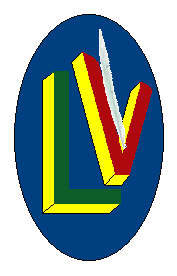 Educación  Infantil   5  añosEducación  Infantil   5  años Materias MateriasEditorialISBNEI.LECTOESCRITURA 2 ABCOLE CUAD 17 SM9788491078128EI.LECTOESCRITURA 3 ABCOLE CUAD 18SM9788491078135EI.LECTOESCRITURA 4 ABCOLE CUAD 17SM9788491078142EI.LECTOESCRITURA 5 ABCOLE CUAD 18SM 9788491078159MATEMÁTICAS ACTIVAS 17 SM  9788467592283EI.DE VACACIONES A MARTE-EX 17 SM 9788467592399EI.BURBUJAS GNOMOS TRAS LA HUELLA-EX 17 SM 97884667592405CARTILLA MICHO 2 BRUÑO 9788421650691MY ENGLISH PROYECT III PROYECTO PROPIO ANTIGUO EGIPTO PROYECTO PROPIO